COMISSÃO DE ADMINISTRAÇÃO E FINANÇAS DELIBERAÇÃO Nº 14 CAF-CAU/GO A COMISSÃO DE ADMINISTRAÇÃO E FINANÇAS - CAF-CAU/GO, reunida ordinariamente em reunião por videoconferência, no dia 26 de abril de 2022, no uso das competências que lhe confere o artigo 95 do Regimento Interno do CAU/GO, após análise do assunto em epígrafe: CONSIDERANDO a Resolução CAU/BR nº 200, que dispõe sobre procedimentos orçamentários, contábeis e de prestação de contas a serem adotados pelos Conselhos de Arquitetura e Urbanismo dos Estados; CONSIDERANDO a prestação de contas do período de Janeiro a Março de 2022 apresentada pela empresa de assessoria contábil JC Assessoria Contábil, com Receitas Correntes totais no período de R$ 1.574.922,15 (Um milhão quinhentos e setenta quatro mil, novecentos e vinte dois reais e quinze centavos) Despesas Liquidadas de R$ 753.943,84 (setecentos e cinquenta três mil, novecentos e quarenta e três reais e oitenta quatro centavos), resultando em superávit orçamentário de R$ 820.978,31(oitocentos e vinte mil, novecentos e setenta e oito reais e trinta e um centavos). 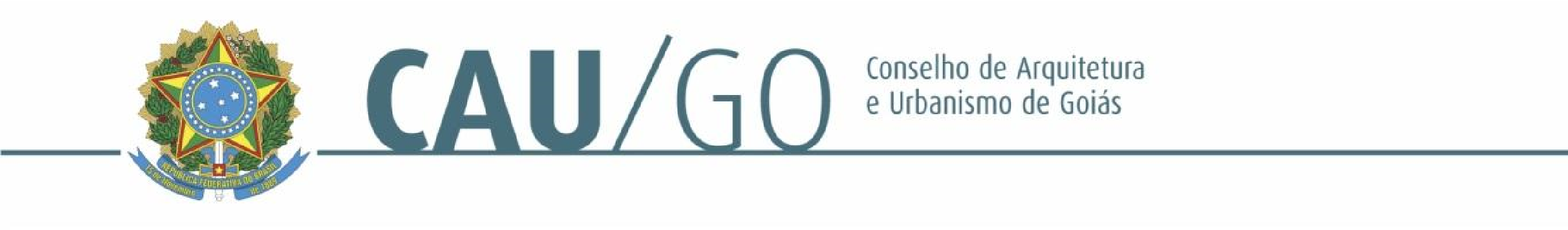 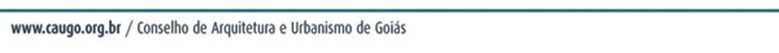 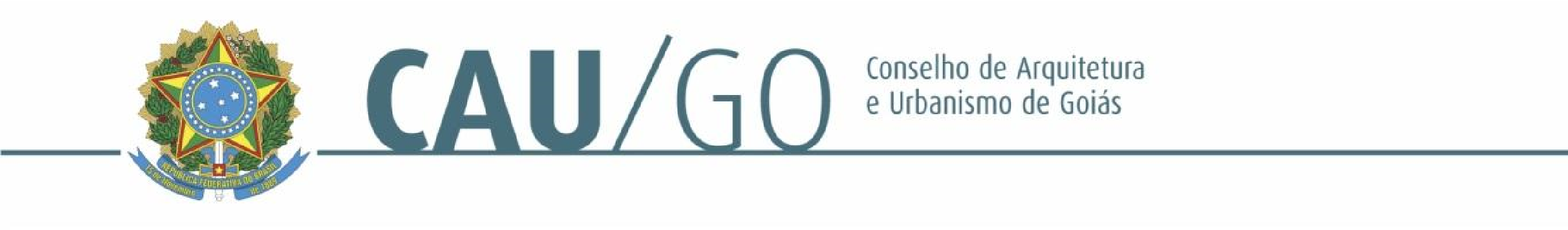 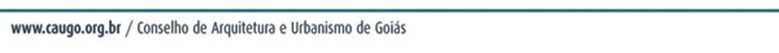 DELIBEROU: 1 - Aprovar a prestação de contas do CAU/GO do período de janeiro à março de 2022 2 - Encaminhar a referida prestação de contas para aprovação no Plenário do CAU/GO.  Goiânia, 26 de abril de 2022. Considerando a implantação de reuniões deliberativas virtuais, atesto a veracidade e a autenticidade das informações prestadas (art. 7, parágrafo único, da Deliberação Plenária Ad Referendum nº 07/2020-CAU/BR).         Janaína de Holanda Camilo                                                                Leonídia Cristina Leão           Coordenadora da CAF                                                     Gerente de Planejamento e Finanças REUNIÃO ORDINÁRIA DA CAF-CAU/GO Videoconferência Folha de Votação HISTÓRICO DA VOTAÇÃO ª Reunião Ordinária da CAF                                                                       Data: 26/04/2022 Matéria em Votação: Prestação de Contas de Janeiro à Março de 2022 - CAU/GO  Resultado da Votação: ( 2 ) Sim      (      ) Não    (      ) Abstenções   (   1  ) Ausências   (   3  ) Total Ocorrências:  Secretário da Sessão:  Condução dos Trabalhos:  PROCESSO INTERESSADO CAU/GO ASSUNTO PRESTAÇÃO DE CONTAS DE JANEIRO - MARÇO – 2022 Conselheira Função Votação Votação Conselheira Função Sim  Não Abstenção Ausência Janaína de Holanda Camilo  Coordenadora xCelina Fernandes Almeida Manso Coordenadora Adjunta xSimone Buiate BrandãoConselheira  x